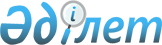 Об определении мест для размещения агитационных печатных материалов кандидатов в Президенты Республики Казахстан по Мамлютскому району
					
			Утративший силу
			
			
		
					Постановление акимата Мамлютского района Северо-Казахстанской области от 15 февраля 2011 года N 59. Зарегистрировано Управлением юстиции Мамлютского района Северо-Казахстанской области 17 февраля 2011 года N 13-10-130. Утратило силу постановлением акимата Мамлютского района Северо-Казахстанской области от 8 октября 2013 года N 336

      Сноска. Утратило силу постановлением акимата Мамлютского района Северо-Казахстанской области от 08.10.2013 N 336      В соответствии со статьей 14 и пунктом 6 статьи 28 Конституционного закона Республики Казахстан от 28 сентября 1995 года № 2464 «О выборах в Республике Казахстан», совместно с Мамлютской районной территориальной избирательной комиссией, в целях исключения хаотичного размещения агитационных печатных материалов, акимат района ПОСТАНОВЛЯЕТ:



      1. Определить места для размещения агитационных печатных материалов кандидатов в Президенты Республики Казахстан по Мамлютскому району согласно приложению.



      2. Контроль за исполнением данного постановления возложить на заместителя акима района Бекшенова Е.М.



      3. Настоящее постановление вводится в действие по истечении десяти календарных дней со дня его первого официального опубликования.      Аким района                                К. Калиев      Согласовано

      Председатель районной территориального

      избирательной комиссии                     В. Целуйко

Приложение

к постановлению акимата

от 15 февраля 2011 года № 59

Мамлютского района Список мест для размещения агитационных печатных материалов кандидатов в Президенты Республики Казахстан по Мамлютскому району
					© 2012. РГП на ПХВ «Институт законодательства и правовой информации Республики Казахстан» Министерства юстиции Республики Казахстан
				№

п/пНаименование населенного пунктаМесто расположения помещения для проведения агитации с избирателями1город МамлюткаЩит у здания магазина «Сказка» на улице Гуденко, 5 и щит у здания средней школы № 2 Шоссейная 102село АндреевкаЩит у здания Дома культуры3село БелоеЩит у зданий магазинов «Гульжан» и «Петрович»4село ВоскресеновкаЩит у здания школы5село ДубровноеЩит у здания конторы «Ишим Агро Норд»6село КызыласкерЩит у здания конторы товарищества с ограниченной ответственностью «Кызыласкерское»7село КраснознаменноеЩит у здания магазина «Анжелика»8село ЛеденевоЩит у здания почты9село ЛениноЩит перед зданием Дома культуры10село НовомихайловкаЩит у здания магазина индивидуального предпринимателя «Сагандыков»11село ПокровкаЩит у здания магазина «Татьяна»12село АфонькиноЩит у здания магазина «Продукты»